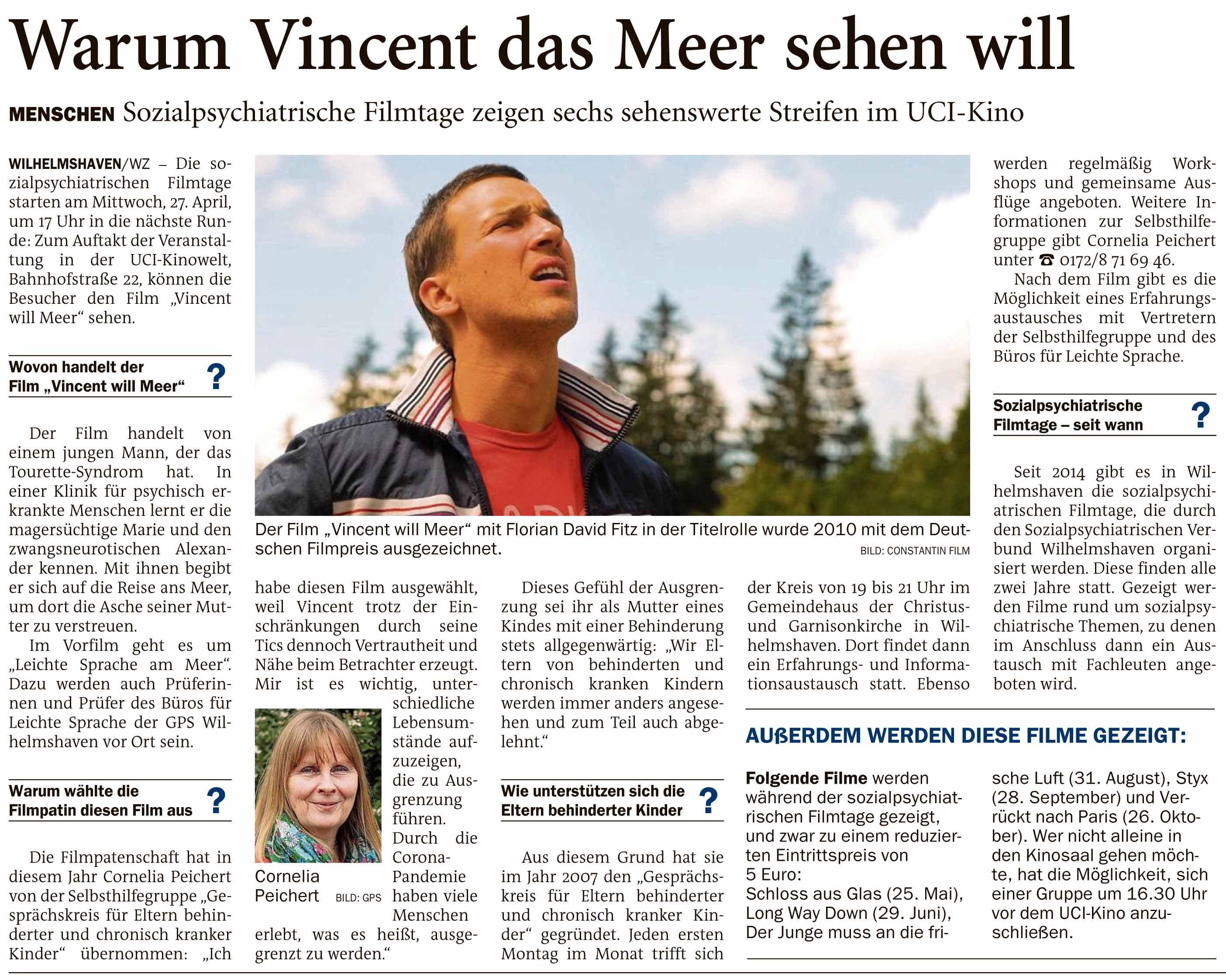    Erschienen am: 26.04.2022